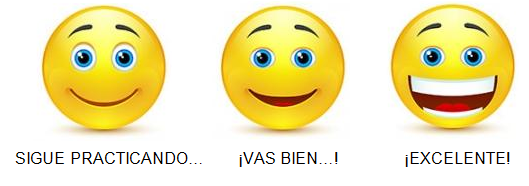 Nombre: _______________________________________  2°año ____                                     (Nombre – Apellido)Objetivo: Identificar las principales características de los invertebrados artrópodos.I. Encierra la alternativa correcta y completa las afirmaciones. 1. Los animales  _________________ no tienen huesos ni columna vertebral.A) anfibios 			B) vertebrados			C) invertebrados 2. Los animales invertebrados se reproducen por   ________________.A) huevos			B) cría viva				C) semillas3. Las conchas y caparazones sirven para _____________________ el cuerpo de los invertebrados.A) colorear			B) proteger				C) agrandar4. Los escorpiones  y arañas  son arácnidos porque poseen  ______________.A) 6 patas			B) 8 patas				C) 10 patas5. El cangrejo es un animal ________________  porque tiene sus patas articuladas.A) arácnido 			B) pequeño				C) artrópodoII. Completa las siguientes afirmaciones según corresponda al artrópodo de corresponda.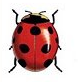 			Soy una ______________ y pertenezco a los  			________________________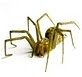 			Soy una ______________ y pertenezco a los  			_______________________ 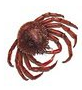 			Soy un ______________ y pertenezco a los  			_______________________